Jak przygotować się na rowerową wycieczkę i które rowery damskie wybrać?Dowiesz się jak przygotować się na rowerowe wycieczki i które rowery damskie spełnią Twoje wymagania - przeczytaj nasz artykuł!Aktywny wypoczynek a rowery damskiePrzed rozpoczęciem rowerowej przygody warto przygotować się odpowiednio, aby cieszyć się każdym kilometrem. W artykule znajdziesz informacje dotyczące planowania wyprawy. Podpowiemy również na co zwracać uwagę kupując rowery damskie. Praktyczne wskazówki przed rowerową wycieczką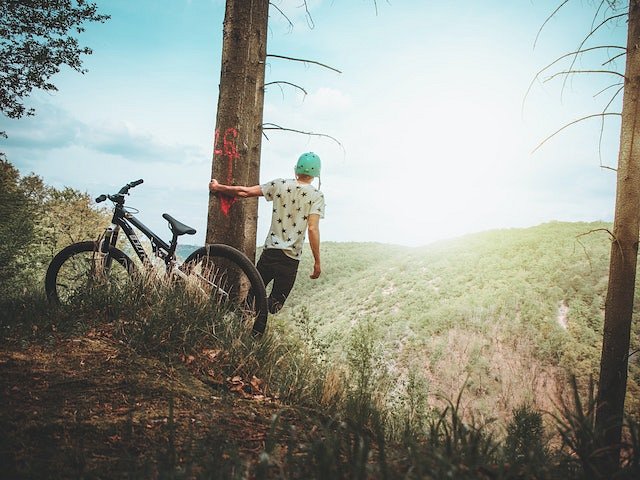 Po pierwsze, sprawdź stan roweru – upewnij się, że hamulce, opony i przerzutki działają sprawnie. Następnie, zaopatrz się w odpowiednią odzież – lekką, oddychającą i dostosowaną do warunków pogodowych. Pamiętaj o kasku i rękawiczkach dla bezpieczeństwa. Zanim ruszysz, zbadaj planowaną trasę – długość, trudność i ewentualne atrakcje w okolicy. Zaplanuj przerwy na odpoczynek i posiłki, aby uniknąć wyczerpania. Woda, przekąski i narzędzia naprawcze to niezbędne wyposażenie każdego rowerzysty.Wybór odpowiedniego roweru damskiegoWybór roweru damskiego może być mylący ze względu na różnorodność modeli. Przede wszystkim, rozważ typ roweru zgodny z zamierzoną trasą – szosowy, górski, trekkingowy czy miejski. Wybierz odpowiednią ramę i rozmiar, dostosowane do Twojego wzrostu i preferencji. Komfort jazdy to kluczowa kwestia, dlatego zwróć uwagę na wygodne siodełko i ergonomiczne kierownice. Dobrze dobrane przerzutki ułatwią pokonywanie różnorodnych nawierzchni. Warto inwestować w jakość, lecz nie zawsze droższy rower będzie lepszy. Przed zakupem, przetestuj kilka modeli, porównaj je i skonsultuj się z ekspertem. Pamiętaj, że odpowiedni rower to podstawa udanej wycieczki!